โครงการฝึกอบรมโครงการพัฒนาวิชาการ เรื่อง เทคนิคการขยายพันธุ์ไม้ผลเชิงธุรกิจ รุ่นที่ 4  ระหว่างวันที่ 1 – 3 กันยายน 2560ณ อาคารฝึกอบรม ศูนย์วิจัยและพัฒนาไม้ผลเขตร้อน ภาควิชาพืชสวน คณะเกษตร กำแพงแสนหลักการและเหตุผลไม้ผลที่มีความสำคัญทางเศรษฐกิจ  โดยปกติจะให้ผลผลิตสูงในช่วงฤดูฝน จึงส่งผลให้ผลิตออกสู่ตลาดมาก จึงเกิดปัญหาตามมาในเรื่องของราคาผลผลิตที่ต่ำ ผู้ปลูกจึงต้องมีความเข้าใจเรื่องการปลูกและการบังคับให้ออกดอก  ดังนั้นการถ่ายทอดองค์ความรู้เกี่ยวกับวิธีการผลิตไม้ผลให้แก่เกษตรกร  และประชาชนที่สนใจ  จึงเป็นอีกทางหนึ่งที่จะช่วยเพิ่มมูลค่าของผลผลิต ให้คุ้มค่าต่อการลงทุน  การค้าในปัจจุบัน  เกษตรกรยังขาดความเข้าใจในการที่จะผลิตให้ได้คุณภาพและตรงตามความต้องการของตลาด  อีกทั้งยังมีขั้นตอนการปฏิบัติที่ไม่ถูกต้องทำให้สิ้นเปลืองปัจจัยการผลิต นอกจากนี้ยังมีประชาชนที่ยังไม่ได้อยู่ในภาคการเกษตร  แต่มีความสนใจที่จะทำการเกษตร  จึงต้องการความรู้ขั้นพื้นฐานและเทคนิคในการปลูกไม้ผล  เพื่อให้มีแนวทางในการจัดการได้เร็วขึ้นจากปัญหาดังกล่าวฝ่ายปฏิบัติการวิจัยและเรือนปลูกพืชทดลองและศูนย์วิจัยและพัฒนาไม้ผลเขตร้อน  จึงได้กำหนดจัดฝึกอบรมการผลิตไม้ผล  เพื่อให้เกษตรกรหรือประชาชนทั่วไปที่มีความสนใจในการปลูกไม้ผล  มีความรู้ความเข้าใจถึงวิธีการปลูก ปริมาณ และคุณภาพตามความต้องการของตลาดที่ต้นทุนการผลิตต่ำและให้ผลตอบแทนต่อหน่วยพื้นที่สูงสุดนอกจากนี้ยังเป็นการเพิ่มพูนความรู้และประสบการณ์ให้แก่ผู้ที่สนใจจะเริ่มเข้าสู่วงการเกษตรเพื่อนำไปศึกษาต่อไป2.  วัตถุประสงค์1.  เพื่อให้ผู้เข้ารับการอบรมมีความรู้  ความเข้าใจ  เกี่ยวกับความรู้พื้นฐานของเทคนิคการผลิตไม้ผลต่างๆ2.  เพื่อให้ผู้เข้ารับการอบรมสามารถนำเทคนิคการผลิตไม้ผลไปปรับใช้ให้เหมาะสมกับสภาพพื้นที่แปลงปลูก3.  เป็นการสร้างรายได้ให้แก่เกษตรกรและผู้ที่สนใจเพิ่มขึ้น3.  คุณสมบัติของผู้เข้ารับการอบรมบริษัท/ห้างร้าน  หน่วยงานราชการ  เกษตรกร4.  ระยะเวลาในการอบรม	วันที่ 1 – 3  กันยายน  25605.  จำนวนผู้เข้ารับการอบรม	   จำนวน    15 - 50   คน6.  สถานที่ฝึกอบรม	ศูนย์วิจัยและพัฒนาไม้ผลเขตร้อน  คณะเกษตร กำแพงแสน  มหาวิทยาลัยเกษตรศาสตร์ อ.กำแพงแสน   
จ.นครปฐม7. วิธีการฝึกอบรม	บรรยาย และปฏิบัติ 8.  ค่าลงทะเบียนเทคนิคการขยายพันธุ์ไม้ผลเชิงธุรกิจ   ค่าลงทะเบียนคนละ 3,600 บาทโอนเงินเข้าบัญชีในนาม  ศูนย์วิทยาการพืชสวน  ธนาคารไทยพาณิชย์ สาขา ม.เกษตรศาสตร์ กำแพงแสน ประเภท ออมทรัพย์ เลขที่บัญชี 769-252181-2  หลังจากโอนเงินกรุณาส่งหลักฐานการโอนแนบมาพร้อมกับใบสมัครส่งมาทางไปรษณีย์ตามที่อยู่ข้างบน หรือทางโทรสาร 034-351 889  ต่อ 105  และท่านจะได้รับใบเสร็จรับเงินในวันฝึกอบรม  9.  หัวข้อในการฝึกอบรม (ร่าง)       หลักสูตรการฝึกอบรม  เทคนิคการขยายพันธุ์ไม้ผลเชิงธุรกิจ รุ่นที่ 4วันศุกร์ที่  1 กันยายน 2560วันเสาร์ที่ 2 กันยายน 2560 หมายเหตุ  รับประทานอาหารว่าง เวลา 10.30 น. และ 15.00 น.*หมายเหตุ ทางผู้จัดขอสงวนสิทธิ์ ในการจัดฝึกอบรม หากมีผู้สมัครอบรมต่ำกว่า 15 ท่านใบสมัครโครงการฝึกอบรมประจำปี 2560เรื่อง  “ เทคนิคการขยายพันธุ์ไม้ผลเชิงธุรกิจ รุ่นที่ 4” วันที่  1 – 3 กันยายน 2560ณ ศูนย์วิจัยและพัฒนาไม้ผลเขตร้อน ภาควิชาพืชสวน  คณะเกษตร กำแพงแสนมหาวิทยาลัยเกษตรศาสตร์ กำแพงแสน  นครปฐม1. ชื่อ (นาง/นางสาว/นาย)………...............……………นามสกุล……….........……………อายุ……..…….ปี2. วุฒิการศึกษา…………………................…………อาชีพ………………………………………………….3. สถานที่ทำงาน………………...........................................……………………………………..…………….โทรศัพท์………….........……โทรสาร………..………….Email :…………....…………………………..4. ที่อยู่ที่บ้าน…………………………...........................................……………………………..………….…................................…………โทรศัพท์……………….…...………โทรสาร……........……..……5. ที่อยู่ที่สะดวกในการติดต่อ       สถานที่ทำงาน             บ้าน6. การลงทะเบียน   ลงทะเบียนวันฝึกอบรม เทคนิคการขยายพันธุ์พืช รุ่นที่ 4  ค่าลงทะเบียน คนละ 3,600 บาท     โอนเงินเข้า บัญชีประเภท ออมทรัพย์ ธ.ไทยพาณิชย์ เลขที่บัญชี  769 – 252181 - 2      ท่านสามารถติดต่อสถานที่พักได้ที่    หอพักนานาชาติ มก. เบอร์โทร. 034-355585 	แสนปาล์มเทรนนิ่งโฮม มก. เบอร์โทร. 034-351400, 034-3551667. ประสบการณ์ในการปลูกพืชชนิดนี้หรือไม่โปรดระบุชนิดพืช       มี 	  ไม่มี……………………………………………………………………….......................................................…..8. การใช้ประโยชน์หลังจากการฝึกอบรม….…………………………….................................……………….………………………………………………………………………......................................................……ลงชื่อ………………………..................(ผู้สมัคร) (................................................................)						 	        ….………./…….…..../…….…...สถานที่พัก  1. ศูนย์ส่งเสริมและฝึกอบรมการเกษตรแห่งชาติ (แสนปาล์มเทรนนิ่ง โฮม )อ.กำแพงแสน จ.นครปฐม โทรศัพท์ 034-351400, 034-355169) อัตราค่าที่พักตึก 2,3		คืนละ						400	บาท1 ห้องมี 2 เตียง พื้นไม้  มี แอร์ ทีวี  ตู้เย็น ผ้าเช็ดตัว สบู่ หมวกคุมผม น้ำดื่ม 2 ขวด			ไม่มี เครื่องทำน้ำอุ่นตึก 1		คืนละ						450	บาท1 ห้องมี 2 เตียง พื้นปูพรม  มี แอร์ ทีวี  ตู้เย็น ผ้าเช็ดตัว สบู่ หมวกคุมผม น้ำดื่ม 2 ขวด				   มีอ่างอาบน้ำและเครื่องทำน้ำอุ่นตึก 4 (ตึกพร สุวรรณวาจกสิกิจ)		คืนละ			700	บาท1 ห้องมี 2 เตียง พื้นปูพรม  มี แอร์ ทีวี  ตู้เย็น ผ้าเช็ดตัว สบู่ แชมพู หมวกคุมผม น้ำดื่ม 2 ขวด				   มีอ่างอาบน้ำและเครื่องทำน้ำอุ่น ฟรี wi-Fi สำหรับ 2 ท่านตึก 5 (ตึกพุม  ขำเกลี้ยง)			คืนละ			1,300	บาทเหมือนตึก 4 ทุกอย่าง  ต่างกันที่ พื้นเป็นลายไม้  ห้องกว้างใหญ่กว่า เฟอร์นิเจอร์ใหม่และทันสมัยกว่าหมายเหตุ	ค่าอาหารเช้าท่านละ	150 บาท/ทาน    ยังไม่ได้รวมอยู่ในค่าห้องพัก2. โครงการหอพักนานาชาติ	034-355585-89คืนละ			600	บาท เตียงคู่    มี  อินเตอร์เน็ตในห้อง  แอร์ ทีวี  ตู้เย็น ผ้าเช็ดตัว สบู่ แชมพู หมวกคุมผม น้ำดื่ม 2 ขวดหมายเหตุ    - ไม่มีอาหารเช้า	- บัตรข้าราชการ ,บัตรสมาคมศิษย์เก่า มก. มีส่วนลด 10 %แผนที่ สถานที่อบรม ศูนย์วิจัยและพัฒนาไม้ผลเขตร้อน ภาควิชาพืชสวน  คณะเกษตร กำแพงแสน มหาวิทยาลัยเกษตรศาสตร์ วิทยาเขตกำแพงแสน  โทร. 034-351-394, 081-2686319 (เฉพาะช่วงวันอบรม)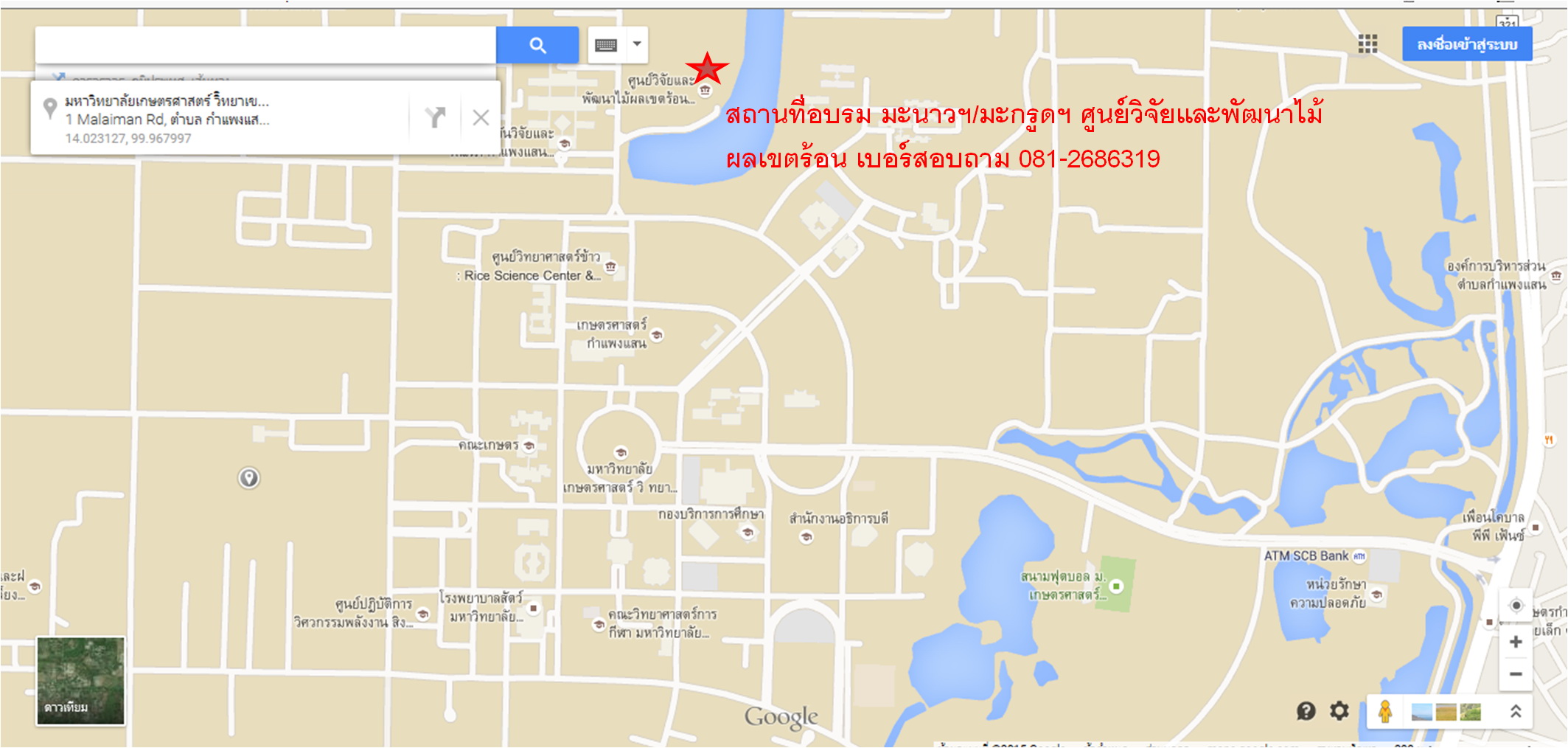 08.00 - 09.00 น.ลงทะเบียน	09.00 - 11.00 น.	หลักการขยายพันธุ์พืช  (รศ.ดร.รวี เสรฐภักดี)11.00 - 12.00  น.โรงเรือนเพาะชำและระบบการให้ความชื้น (รศ.ดร.รวี เสรฐภักดี)12.00 - 13.00 น. รับประทานอาหารกลางวัน13.00 - 14.00 น.วัสดุปลูกสำหรับการขยายพันธุ์ไม้ผลและการเตรียมสารฮอร์โมนเร่งราก (รศ.ดร.รวี เสรฐภักดี)14.00 - 15.00  น.การเตรียมต้นแม่พันธุ์ไม้ผลเพื่อการขยายพันธุ์ (รศ.ดร.รวี เสรฐภักดี) 15.00 - 16.00  น.  การเพาะเมล็ด  ปักชำ  และตอนกิ่ง (รศ.ดร.รวี เสรฐภักดี)16.00 - 17.00  น.	การเพาะเมล็ด  ปักชำ  และตอนกิ่ง (วันชาติ นิติพันธ์, สรศักดิ์  ตรีอินทอง) 09.00 - 11.00 น.ต้นตอและการนำมาใช้ประโยชน์ (รศ.ดร.รวี เสรฐภักดี)11.00 - 12.00 น.  การสร้างมาตรฐานของกิ่งพันธุ์ในเชิงธุรกิจ (รศ.ดร.รวี เสรฐภักดี)12.00 - 13.00 น.  รับประทานอาหารกลางวัน   13.00  -14.00 น.การติดตา (คุณวันชาติ นิติพันธ์) 14.00 - 17.00 น.การติดตา (คุณวันชาติ นิติพันธ์, สรศักดิ์  ตรีอินทอง)       วันอาทิตย์ที่  3 กันยายน 2560วันอาทิตย์ที่  3 กันยายน 256008.30 - 10.30 น.  การต่อกิ่ง  การทาบกิ่ง  (คุณวันชาติ นิติพันธ์)  10.30 - 12.00 น.การต่อกิ่ง  การทาบกิ่ง  (คุณวันชาติ นิติพันธ์, สรศักดิ์  ตรีอินทอง)       12.00 - 13.00 น. รับประทานอาหารกลางวัน13.00 - 15.00 น.เยี่ยมชมโรงเรือนเพาะชำและแปลงสาธิตการขยายพันธุ์ไม้ผล  (รศ.ดร.รวี เสรฐภักดี,คุณวันชาติ นิติพันธ์)  15.00 - 16.00  น.สรุปผลการฝึกปฎิบัติ (รศ.ดร.รวี เสรฐภักดี)